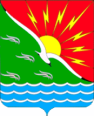 АДМИНИСТРАЦИЯМУНИЦИПАЛЬНОГО ОБРАЗОВАНИЯЭНЕРГЕТИКСКИЙ ПОССОВЕТ НОВООРСКОГО РАЙОНА ОРЕНБУРГСКОЙ ОБЛАСТИП О С Т А Н О В Л Е Н И Е 17.03.2020                         п. Энергетик                                № 44-ПОб удовлетворении протеста прокурора от 28.02.2020 № 07/01-2020 и о внесении изменений в постановление администрации муниципального образования Энергетикский поссовет Новоорского района Оренбургской области от 14.11.2013 № 229-П «Об утверждении положения о порядке образования и расходования средств резервного фонда администрации муниципального образования Энергетикский поссовет» Рассмотрев протест прокурора Новоорского района Оренбургской области от 28.02.2020 № 07/01-2020 (входящий от  12.03.2020 № 347), на основании части 7 статьи 81 Бюджетного кодекса Российской Федерации, руководствуясь Федеральным законом Российской Федерации от 06.10.2003 № 131 «Об общих принципах организации органов местного самоуправления в Российской Федерации», Уставом муниципального образования Энергетикский поссовет Новоорского района Оренбургской области,П О С Т А Н О В Л Я Ю:Удовлетворить протест прокурора Новоорского района Оренбургской области от 28.02.2020 № 07/01-2020 на постановление администрации муниципального образования Энергетикский поссовет Новоорского района Оренбургской области от 14.11.2013 № 229-П «Об утверждении положения о порядке образования и расходования средств резервного фонда администрации муниципального образования Энергетикский поссовет», в полном объеме. Внести изменения в постановление администрации муниципального образования Энергетикский поссовет Новоорского района Оренбургской области от 14.11.2013 № 229-П «Об утверждении положения о порядке образования и расходования средств резервного фонда администрации муниципального образования Энергетикский поссовет», следующего содержания.Пункт 4.7 Раздела 4 Приложения к постановлению администрации муниципального образования Энергетикский поссовет Новоорского района Оренбургской области от 14.11.2013№ 229-П, изложить в новой редакции: «4.7. Отчет об использовании бюджетных ассигнований резервного фонда администрации Муниципального образования Энергетикский поссовет Новоорского района Оренбургской области прилагается к годовому отчету об исполнении бюджета муниципального образования Энергетикский поссовет Новоорского района Оренбургской области за соответствующий финансовый год».3. Настоящее постановление вступает в силу с момента подписания и подлежит обнародованию. 4. Контроль за исполнением настоящего постановления возложить на ведущего специалиста (главного бухгалтера).Глава муниципального образования 				                 Е.В. Киселев